Chapter 4: SPSS Output1.	 2i. 2ii.2iii.2iv.3.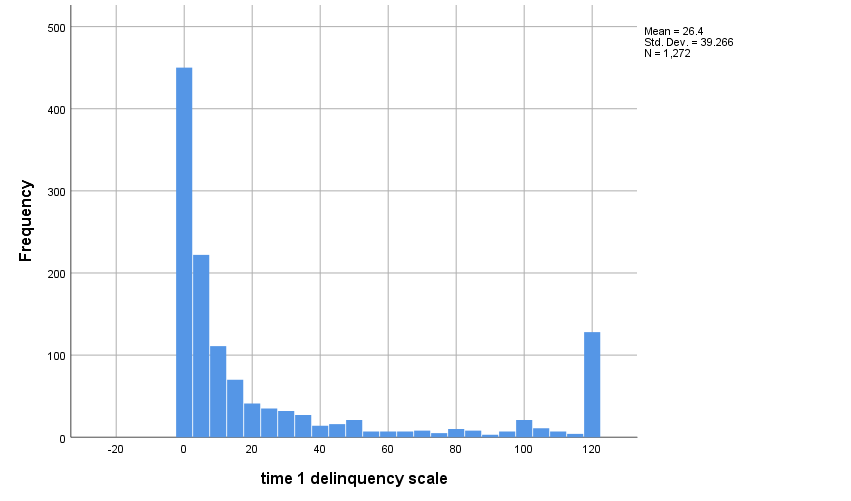 4a.parental supervision scaleparental supervision scaleparental supervision scaleparental supervision scaleparental supervision scaleparental supervision scaleFrequencyPercentValid PercentCumulative PercentValid26.5.5.5Valid3161.31.31.7Valid416312.812.814.5Valid513910.910.925.5Valid644034.634.660.1Valid718914.914.974.9Valid831925.125.1100.0ValidTotal1272100.0100.0StatisticsStatisticsStatisticshow wrong do friends think it is to steal  how wrong do friends think it is to steal  how wrong do friends think it is to steal  NValid1272NMissing0MeanMean1.72MedianMedian1.00ModeMode1how wrong do friends think it is to stealhow wrong do friends think it is to stealhow wrong do friends think it is to stealhow wrong do friends think it is to stealhow wrong do friends think it is to stealhow wrong do friends think it is to stealFrequencyPercentValid PercentCumulative PercentValidalways wrong72456.956.956.9Validusually wrong29723.323.380.3Validsometimes wrong16112.712.792.9Validseldom wrong655.15.198.0Validnever wrong252.02.0100.0ValidTotal1272100.0100.0StatisticsStatisticsStatisticshow wrong do friends think it is to drink  how wrong do friends think it is to drink  how wrong do friends think it is to drink  NValid1272NMissing0MeanMean2.99MedianMedian3.00ModeMode3how wrong do friends think it is to drinkhow wrong do friends think it is to drinkhow wrong do friends think it is to drinkhow wrong do friends think it is to drinkhow wrong do friends think it is to drinkhow wrong do friends think it is to drinkFrequencyPercentValid PercentCumulative PercentValidalways wrong27121.321.321.3Validusually wrong21817.117.138.4Validsometimes wrong28622.522.560.9Validseldom wrong25319.919.980.8Validnever wrong24419.219.2100.0ValidTotal1272100.0100.0StatisticsStatisticsStatisticscertainty of punishment  certainty of punishment  certainty of punishment  NValid1272NMissing0MeanMean10.54MedianMedian10.00ModeMode12certainty of punishmentcertainty of punishmentcertainty of punishmentcertainty of punishmentcertainty of punishmentcertainty of punishmentFrequencyPercentValid PercentCumulative PercentValid4493.93.93.9Valid5292.32.36.1Valid6705.55.511.6Valid7766.06.017.6Valid814811.611.629.2Valid913410.510.539.8Valid1016713.113.152.9Valid111088.58.561.4Valid1217513.813.875.2Valid13866.86.881.9Valid14725.75.787.6Valid15453.53.591.1Valid16564.44.495.5Valid1712.9.996.5Valid1811.9.997.3Valid198.6.698.0Valid20262.02.0100.0ValidTotal1272100.0100.0StatisticsStatisticsStatisticsGender of respondent  Gender of respondent  Gender of respondent  NValid1272NMissing0MeanMean.47MedianMedian.00ModeMode0Gender of respondentGender of respondentGender of respondentGender of respondentGender of respondentGender of respondentFrequencyPercentValid PercentCumulative PercentValidfemale68053.553.553.5Validmale59246.546.5100.0ValidTotal1272100.0100.0Gender of respondentGender of respondentGender of respondentGender of respondentGender of respondentGender of respondentFrequencyPercentValid PercentCumulative PercentValidfemale68053.553.553.5Validmale59246.546.5100.0ValidTotal1272100.0100.0